О внесении изменения в постановление Администрациигорода Когалыма от 04.06.2015 №1686В соответствии с Федеральными законами от 06.10.2003 №131-ФЗ                     «Об общих принципах организации местного самоуправления в Российской Федерации», постановление Правительства РФ от 11.10.2023 №1678 «Об утверждении Правил применения организациями, осуществляющими образовательную деятельность, электронного обучения, дистанционных образовательных технологий при реализации образовательных программ», Уставом города Когалыма, в целях приведения муниципального нормативного правового акта в соответствие с действующим законодательством:1. В постановление Администрации города Когалыма от 04.06.2015 №1686 «Об утверждении Стандарта качества предоставления муниципальной услуги «Реализация дополнительных общеобразовательных программ в организациях дополнительного образования» (далее – постановление) внести следующее изменение:1.1. в абзаце 2 подпункта 5.2.3. пункта 5.2. раздела 5 «Требования к порядку оказания и качеству предоставления муниципальной услуги» постановления слова «Порядка применения организациями, осуществляющими образовательную деятельность, электронного обучения, дистанционных образовательных технологий при реализации образовательных программ, утвержденного приказом Министерства образования и науки Российской Федерации от 23.08.2017 №816» заменить на слова «Правил применения организациями, осуществляющими образовательную деятельность, электронного обучения, дистанционных образовательных технологий при реализации образовательных программ, утвержденных постановлением Правительства РФ от 11.10.2023 №1678.».2. Управлению образования Администрации города Когалыма (А.Н.Лаврентьева) направить в юридическое управление Администрации города Когалыма текст постановления, его реквизиты, сведения об источнике официального опубликования в порядке и сроки, предусмотренные распоряжением Администрации города Когалыма от 19.06.2013 №149-р                     «О мерах по формированию регистра муниципальных нормативных правовых актов Ханты-Мансийского автономного округа – Югры» для дальнейшего направления в Управление государственной регистрации нормативных правовых актов Аппарата Губернатора Ханты-Мансийского автономного округа - Югры.3. Опубликовать настоящее постановление и приложения к нему в сетевом издании «Когалымский вестник»: KOGVESTI.RU, ЭЛ №ФС 77 – 85332                            от 15.05.2023 и разместить на официальном сайте органов местного самоуправления города Когалыма в информационно-телекоммуникационной сети Интернет (www.admkogalym.ru).4. Контроль за выполнением постановления возложить на заместителя главы города Когалыма Л.А.Юрьеву.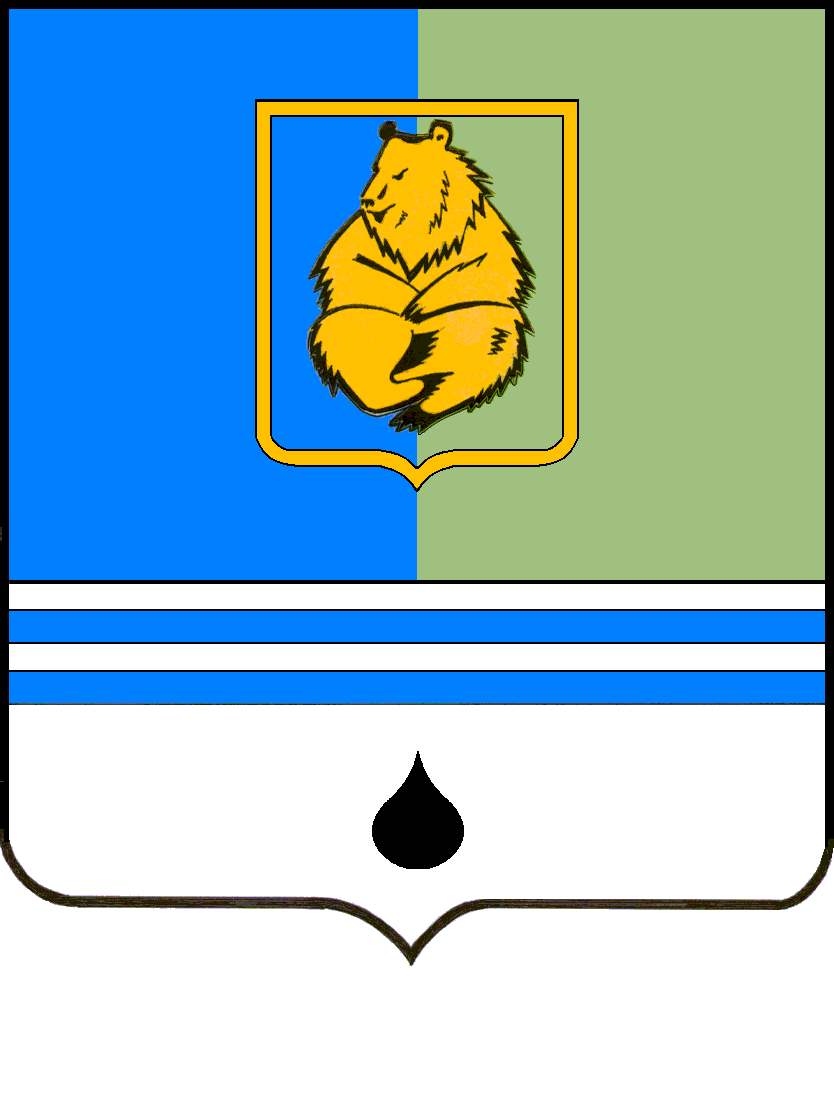 ПОСТАНОВЛЕНИЕАДМИНИСТРАЦИИ ГОРОДА КОГАЛЫМАХанты-Мансийского автономного округа - ЮгрыПОСТАНОВЛЕНИЕАДМИНИСТРАЦИИ ГОРОДА КОГАЛЫМАХанты-Мансийского автономного округа - ЮгрыПОСТАНОВЛЕНИЕАДМИНИСТРАЦИИ ГОРОДА КОГАЛЫМАХанты-Мансийского автономного округа - ЮгрыПОСТАНОВЛЕНИЕАДМИНИСТРАЦИИ ГОРОДА КОГАЛЫМАХанты-Мансийского автономного округа - Югрыот [Дата документа]от [Дата документа]№ [Номер документа]№ [Номер документа]